02.11.21Изучить тему «Наблюдения в изобразительной деятельность» (см. лекцию стр. 2).Практическое заданиеСоставить конспект наблюдения за объектом неживой природы (дерево, куст, цветок) перед рисованием, в соответствии с требованиями к наблюдениям (из материалов лекции).Задание выполнить к следующей паре.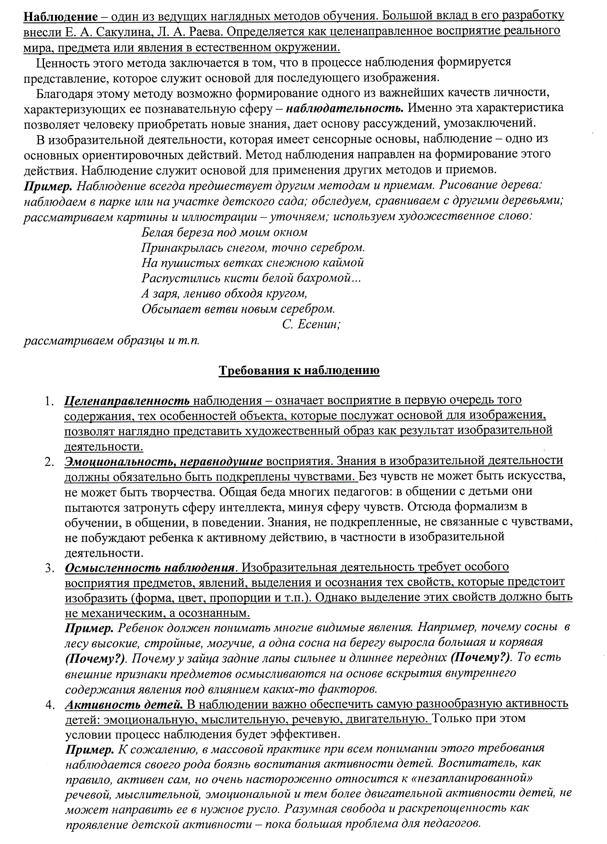 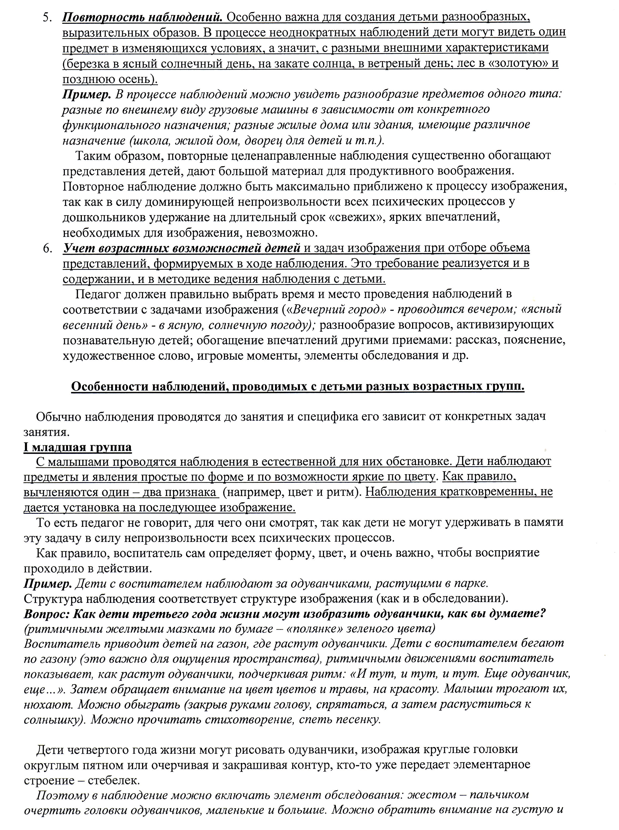 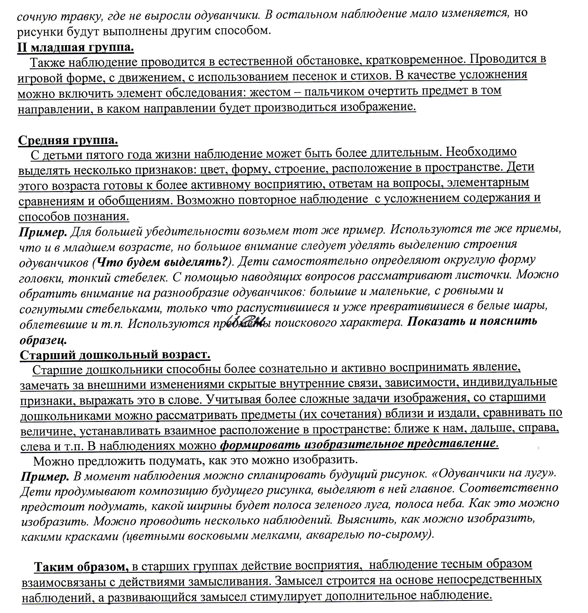 